$IMG$4LD 705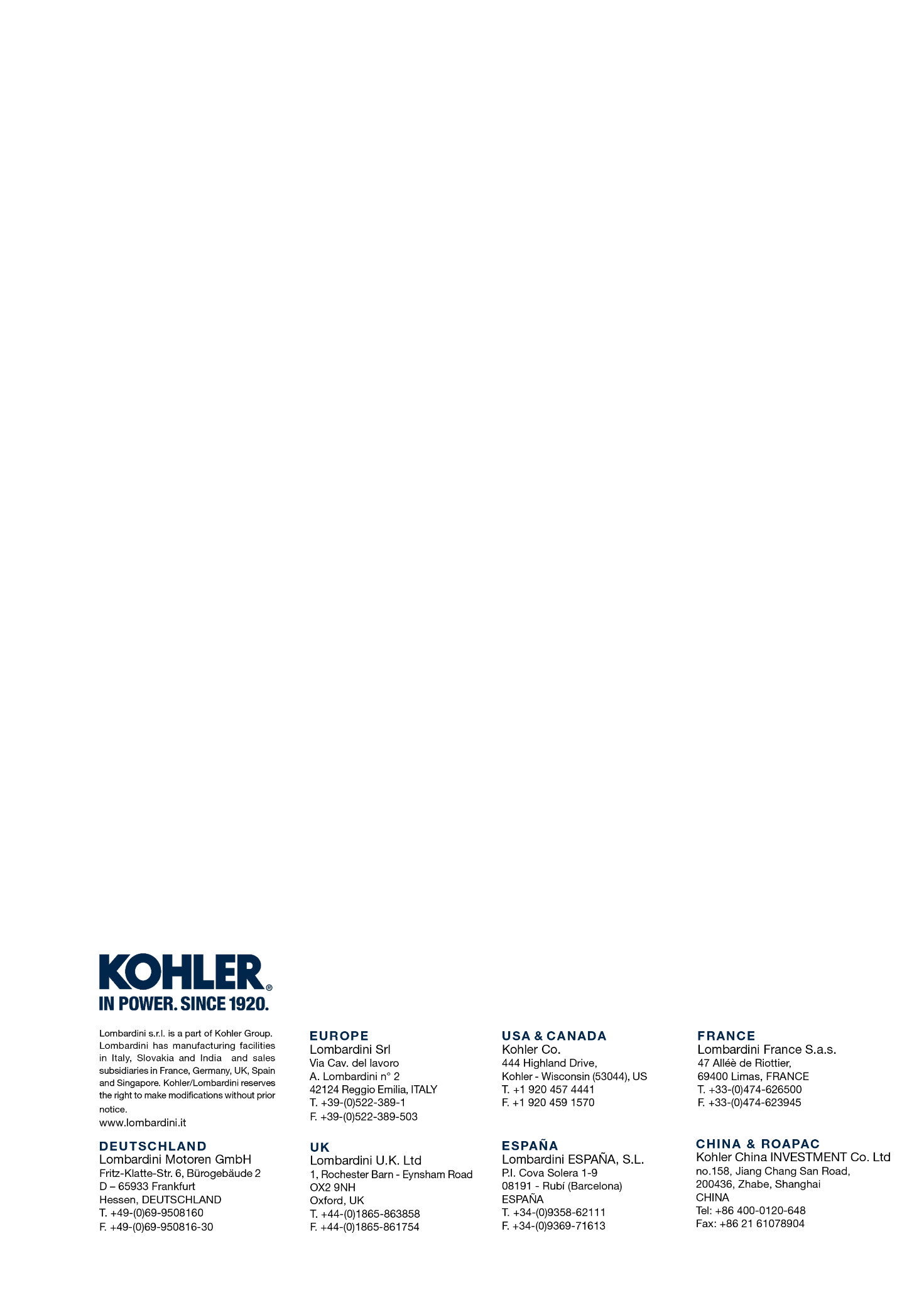 4LD 7054LD4LD